Intranetbericht eindejaarscampagne IZA - 2021/2022 Afbeeldingen als .png te downloaden op: https://www.iza.nl/werkgevers/service-en-contact/promotiemateriaal. Tekst:IZA zorgt voor medewerkers bij de gemeente, provincie, het waterschap en de brandweerElke dag zet jij je in voor een nog betere, mooiere, schonere en duurzamere samenleving. Jij bent er voor Nederland. IZA is er voor jouw gezondheid en zorg, nu en in de toekomst. Want als er iets is wil je weten dat je goed zit. En dat je kunt vertrouwen op je zorgverzekering.5 % collectiviteitskorting op de basisverzekering voor het hele gezinAl aanvullend verzekerd vanaf € 4,76*Ruime vergoedingen voor onder andere fysiotherapie en mantelzorgRazendsnel declareren via de IZA Zorg AppGezond Leven: gratis webinars, apps en tipsOntdek wat IZA voor jou kan betekenenBekijk alle voordelen en bereken je premie op:iza.nl/iza-collectief-verzekerd*inclusief 20% collectiviteitskorting  of 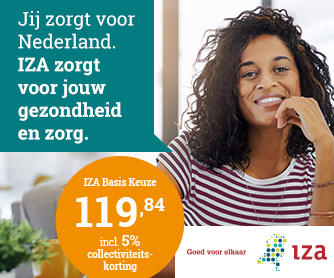 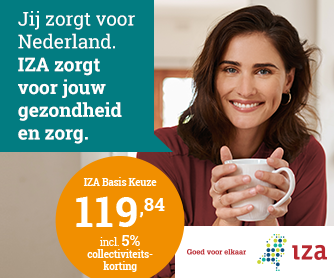 